 Iowa Department					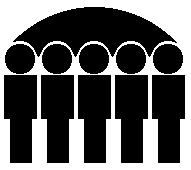 Of Human ServicesKevin W. Concannon, Director	  			 SUPPLEMENTAL SECURITY INCOME PROGRAMOctober 2007Supplemental Security Income (SSI)-The expenditures reported in this section are paid to Iowa residents under the federally administered Supplemental Security Income program.  All expenditures reported in this section are 100% federal dollars.State of Iowa Supplemental Monies - (Federal Adm) -The expenditures reported in this section are administered by the federal Social Security Administration onBehalf of the State of Iowa and reimbursed by the State of Iowa.  These expenditures are made for personsreceiving assistance under the Mandatory, Family Life Home, Blind Allowance, or Dependent Personcategories of the State Supplementary Assistance program.  Expenditures are 100% state funded.State of Iowa Supplemental Monies - Iowa Adm/IHHRC-The expenditures reported in this section are administered by the State of Iowa, are 100% state funded,and are for payments to individuals receiving in-home health-related care services under the StateSupplementary Assistance program.Standard Reporting Unit	Prepared by:   Bureau of Research Analysis	Statistical Research AnalystDivision of Results Based Accountability	(515) 281-46951S470A038-A                                      IOWA DEPARTMENT OF HUMAN SERVICES                         PAGE                  1                                       SUPPLEMENTAL-SECURITY INCOME PROGRAM FOR OCTOBER 2007               DATE PRINTED 11-01-20070************************************************************************************************************************************0 COUNTY - ADAIR                                STATE OF IOWA SUPPLEMENTATION MONIES                                       ----------------------------------------------------                           SSI                         FEDERAL                                                      IOWA                                                         ADM                                                     ADM/IHHRC                       NO.          AMT             NO.          AMT                                          NO.          AMT AGED                    0             .00            0             .00                                         0             .000BLIND                   0             .00            0             .00                                         0             .000DISABLED                2          488.00            0             .00                                         0             .000 TOTALS                 2          488.00            0             .00                                         4        1,493.460************************************************************************************************************************************0 COUNTY - ADAMS                               STATE OF IOWA SUPPLEMENTATION MONIES                                       ----------------------------------------------------                           SSI                         FEDERAL                                                      IOWA                                                         ADM                                                     ADM/IHHRC                       NO.          AMT             NO.          AMT                                          NO.          AMT AGED                    0             .00            0             .00                                         0             .000BLIND                   0             .00            0             .00                                         0             .000DISABLED                0             .00            0             .00                                         0             .000 TOTALS                 0             .00            0             .00                                         0             .000************************************************************************************************************************************0 COUNTY - ALLAMAKEE                           STATE OF IOWA SUPPLEMENTATION MONIES                                       -----------------------------------------------------                           SSI                         FEDERAL                                                      IOWA                                                         ADM                                                     ADM/IHHRC                       NO.          AMT             NO.          AMT                                          NO.          AMT AGED                    1           30.00            0             .00                                         0             .000BLIND                   0             .00            0             .00                                         0             .000DISABLED                4        1,860.00            0             .00                                         0             .000 TOTALS                 5        1,890.00            0             .00                                         3        1,200.650************************************************************************************************************************************0 COUNTY - APPANOOSE                           STATE OF IOWA SUPPLEMENTATION MONIES                                        ----------------------------------------------------                           SSI                         FEDERAL                                                      IOWA                                                         ADM                                                     ADM/IHHRC                       NO.          AMT             NO.          AMT                                          NO.          AMT AGED                   35        4,673.20            2          570.00                                         0             .000BLIND                   6        2,010.00            5          110.00                                         0             .000DISABLED              343      143,335.12           35       10,702.00                                         0             .000 TOTALS               384      150,018.32           42       11,382.00                                        33       12,674.351S470A038-A                                      IOWA DEPARTMENT OF HUMAN SERVICES                         PAGE                  2                                       SUPPLEMENTAL-SECURITY INCOME PROGRAM FOR OCTOBER 2007               DATE PRINTED 11-01-20070************************************************************************************************************************************0 COUNTY - AUDUBON                               STATE OF IOWA SUPPLEMENTATION MONIES                                       ------------------------------------------------------                           SSI                         FEDERAL                                                      IOWA                                                         ADM                                                     ADM/IHHRC                       NO.          AMT             NO.          AMT                                          NO.          AMT AGED                    0             .00            0             .00                                         0             .000BLIND                   0             .00            0             .00                                         0             .000DISABLED                2          199.16            0             .00                                         0             .000 TOTALS                 2          199.16            0             .00                                         1          378.550************************************************************************************************************************************0 COUNTY - BENTON                                STATE OF IOWA SUPPLEMENTATION MONIES                                        -----------------------------------------------------                           SSI                         FEDERAL                                                      IOWA                                                         ADM                                                     ADM/IHHRC                       NO.          AMT             NO.          AMT                                          NO.          AMT AGED                   24        3,463.49            1          317.00                                         0             .000BLIND                  11        3,281.44            8          176.00                                         0             .000DISABLED              250       91,577.38           14        3,770.00                                         0             .000 TOTALS               285       98,322.31           23        4,263.00                                         8        3,041.200************************************************************************************************************************************0 COUNTY - BLACK HAWK                            STATE OF IOWA SUPPLEMENTATION MONIES                                         ----------------------------------------------------                           SSI                         FEDERAL                                                      IOWA                                                         ADM                                                     ADM/IHHRC                       NO.          AMT             NO.          AMT                                          NO.          AMT AGED                  101       26,359.94            2          563.00                                         0             .000BLIND                  45       17,999.75           39        1,429.79                                         0             .000DISABLED            2,679    1,205,855.45           70       19,275.48                                         0             .000 TOTALS             2,825    1,250,215.14          111       21,268.27                                        61       25,065.290************************************************************************************************************************************0 COUNTY - BOONE                                 STATE OF IOWA SUPPLEMENTATION MONIES                                         ----------------------------------------------------                           SSI                         FEDERAL                                                      IOWA                                                         ADM                                                     ADM/IHHRC                       NO.          AMT             NO.          AMT                                          NO.          AMT AGED                   17        3,636.05            1           22.00                                         0             .000BLIND                   6        1,246.00            4           88.00                                         0             .000DISABLED              324      107,199.09           11        2,909.00                                         0             .000 TOTALS               347      112,081.14           16        3,019.00                                         2          961.101S470A038-A                                      IOWA DEPARTMENT OF HUMAN SERVICES                         PAGE                  3                                       SUPPLEMENTAL-SECURITY INCOME PROGRAM FOR OCTOBER 2007               DATE PRINTED 11-01-20070************************************************************************************************************************************0 COUNTY - BREMER                                STATE OF IOWA SUPPLEMENTATION MONIES                                         ---------------------------------------------------                           SSI                         FEDERAL                                                      IOWA                                                         ADM                                                     ADM/IHHRC                       NO.          AMT             NO.          AMT                                          NO.          AMT AGED                   18        2,573.88            0             .00                                         0             .000BLIND                   2          694.00            2           44.00                                         0             .000DISABLED              148       57,017.27            6        1,697.00                                         0             .000 TOTALS               168       60,285.15            8        1,741.00                                         1          480.550************************************************************************************************************************************0 COUNTY - BUCHANAN                               STATE OF IOWA SUPPLEMENTATION MONIES                                          --------------------------------------------------                           SSI                         FEDERAL                                                      IOWA                                                         ADM                                                     ADM/IHHRC                       NO.          AMT             NO.          AMT                                          NO.          AMT AGED                   25        7,128.68            1          310.00                                         0             .000BLIND                   6        2,333.61            5          110.00                                         0             .000DISABLED              307      123,802.55            8        2,432.00                                         0             .000 TOTALS               338      133,264.84           14        2,852.00                                         4        1,814.100************************************************************************************************************************************0 COUNTY - BUENA VISTA                           STATE OF IOWA SUPPLEMENTATION MONIES                                          --------------------------------------------------                           SSI                         FEDERAL                                                      IOWA                                                         ADM                                                     ADM/IHHRC                       NO.          AMT             NO.          AMT                                          NO.          AMT AGED                   23        7,932.28            0             .00                                         0             .000BLIND                   4        1,078.54            3           66.00                                         0             .000DISABLED              174       68,543.24            7        2,219.00                                         0             .000 TOTALS               201       77,554.06           10        2,285.00                                         0             .000************************************************************************************************************************************0 COUNTY - BUTLER                                STATE OF IOWA SUPPLEMENTATION MONIES                                         ---------------------------------------------------                           SSI                         FEDERAL                                                      IOWA                                                         ADM                                                     ADM/IHHRC                       NO.          AMT             NO.          AMT                                          NO.          AMT AGED                   17        5,360.69            0             .00                                         0             .000BLIND                   4        1,289.00            3           66.00                                         0             .000DISABLED              243       93,443.09            9        1,883.00                                         0             .000 TOTALS               264      100,092.78           12        1,949.00                                         1          165.001S470A038-A                                      IOWA DEPARTMENT OF HUMAN SERVICES                         PAGE                  4                                       SUPPLEMENTAL-SECURITY INCOME PROGRAM FOR OCTOBER 2007               DATE PRINTED 11-01-20070************************************************************************************************************************************0 COUNTY - CALHOUN                                STATE OF IOWA SUPPLEMENTATION MONIES                                          ---------------------------------------------------                           SSI                         FEDERAL                                                      IOWA                                                         ADM                                                     ADM/IHHRC                       NO.          AMT             NO.          AMT                                          NO.          AMT AGED                    0             .00            0             .00                                         0             .000BLIND                   1          623.00            1           22.00                                         0             .000DISABLED                4          713.00            0             .00                                         0             .000 TOTALS                 5        1,336.00            1           22.00                                         0             .000************************************************************************************************************************************0 COUNTY - CARROLL                                STATE OF IOWA SUPPLEMENTATION MONIES                                          --------------------------------------------------                           SSI                         FEDERAL                                                      IOWA                                                         ADM                                                     ADM/IHHRC                       NO.          AMT             NO.          AMT                                          NO.          AMT AGED                   73       11,120.88            5          785.00                                         0             .000BLIND                   8        1,795.27            6          132.00                                         0             .000DISABLED              602      224,630.26           21        6,304.50                                         0             .000 TOTALS               683      237,546.41           32        7,221.50                                         1          480.550************************************************************************************************************************************0 COUNTY - CASS                                  STATE OF IOWA SUPPLEMENTATION MONIES                                          --------------------------------------------------                           SSI                         FEDERAL                                                      IOWA                                                         ADM                                                     ADM/IHHRC                       NO.          AMT             NO.          AMT                                          NO.          AMT AGED                   31        4,967.81            3          720.00                                         0             .000BLIND                   2          446.00            1           22.00                                         0             .000DISABLED              259       97,571.04           15        3,588.00                                         0             .000 TOTALS               292      102,984.85           19        4,330.00                                         1          480.550************************************************************************************************************************************0 COUNTY - CEDAR                                STATE OF IOWA SUPPLEMENTATION MONIES                                         ---------------------------------------------------                           SSI                         FEDERAL                                                      IOWA                                                         ADM                                                     ADM/IHHRC                       NO.          AMT             NO.          AMT                                          NO.          AMT AGED                    0             .00            0             .00                                         0             .000BLIND                   0             .00            0             .00                                         0             .000DISABLED                1          598.00            0             .00                                         0             .000 TOTALS                 1          598.00            0             .00                                         0             .001S470A038-A                                      IOWA DEPARTMENT OF HUMAN SERVICES                         PAGE                  5                                       SUPPLEMENTAL-SECURITY INCOME PROGRAM FOR OCTOBER 2007               DATE PRINTED 11-01-20070************************************************************************************************************************************0 COUNTY - CERRO GORDO                           STATE OF IOWA SUPPLEMENTATION MONIES                                          --------------------------------------------------                           SSI                         FEDERAL                                                      IOWA                                                         ADM                                                     ADM/IHHRC                       NO.          AMT             NO.          AMT                                          NO.          AMT AGED                   53       10,624.30            1          274.00                                         0             .000BLIND                  20        8,470.25           21          427.65                                         0             .000DISABLED              653      250,515.12           20        4,455.35                                         0             .000 TOTALS               726      269,609.67           42        5,157.00                                        20        7,818.700************************************************************************************************************************************0 COUNTY - CHEROKEE                              STATE OF IOWA SUPPLEMENTATION MONIES                                           --------------------------------------------------                           SSI                         FEDERAL                                                      IOWA                                                         ADM                                                     ADM/IHHRC                       NO.          AMT             NO.          AMT                                          NO.          AMT AGED                   14        1,666.30            0             .00                                         0             .000BLIND                   2          474.00            2           44.00                                         0             .000DISABLED              173       61,995.12            8        2,104.00                                         0             .000 TOTALS               189       64,135.42           10        2,148.00                                         0             .000************************************************************************************************************************************0 COUNTY - CHICKASAW                              STATE OF IOWA SUPPLEMENTATION MONIES                                           --------------------------------------------------                           SSI                         FEDERAL                                                      IOWA                                                         ADM                                                     ADM/IHHRC                       NO.          AMT             NO.          AMT                                          NO.          AMT AGED                    0             .00            0             .00                                         0             .000BLIND                   0             .00            0             .00                                         0             .000DISABLED                4        2,214.25            0             .00                                         0             .000 TOTALS                 4        2,214.25            0             .00                                         5        2,342.750************************************************************************************************************************************0 COUNTY - CLARKE                                  STATE OF IOWA SUPPLEMENTATION MONIES                                           ---------------------------------------------------                           SSI                         FEDERAL                                                      IOWA                                                         ADM                                                     ADM/IHHRC                       NO.          AMT             NO.          AMT                                          NO.          AMT AGED                   49        9,943.18            1          317.00                                         0             .000BLIND                   6        1,851.50            6          449.00                                         0             .000DISABLED              293      114,820.34           16        4,209.00                                         0             .000 TOTALS               348      126,615.02           23        4,975.00                                         3        1,401.651S470A038-A                                      IOWA DEPARTMENT OF HUMAN SERVICES                         PAGE                  6                                       SUPPLEMENTAL-SECURITY INCOME PROGRAM FOR OCTOBER 2007               DATE PRINTED 11-01-20070************************************************************************************************************************************0 COUNTY - CLAY                                  STATE OF IOWA SUPPLEMENTATION MONIES                                           ------------------------------------------------                           SSI                         FEDERAL                                                      IOWA                                                         ADM                                                     ADM/IHHRC                       NO.          AMT             NO.          AMT                                          NO.          AMT AGED                   12        2,321.14            0             .00                                         0             .000BLIND                   2        1,246.00            2           44.00                                         0             .000DISABLED              202       82,152.50            7        2,112.21                                         0             .000 TOTALS               216       85,719.64            9        2,156.21                                         0             .000************************************************************************************************************************************0 COUNTY - CLAYTON                                STATE OF IOWA SUPPLEMENTATION MONIES                                           -------------------------------------------------                           SSI                         FEDERAL                                                      IOWA                                                         ADM                                                     ADM/IHHRC                       NO.          AMT             NO.          AMT                                          NO.          AMT AGED                    1           34.00            0             .00                                         0             .000BLIND                   0             .00            0             .00                                         0             .000DISABLED                1           30.00            0             .00                                         0             .000 TOTALS                 2           64.00            0             .00                                         5        2,305.750************************************************************************************************************************************0 COUNTY - CLINTON                                STATE OF IOWA SUPPLEMENTATION MONIES                                           -------------------------------------------------                           SSI                         FEDERAL                                                      IOWA                                                         ADM                                                     ADM/IHHRC                       NO.          AMT             NO.          AMT                                          NO.          AMT AGED                   51        8,280.58            2          634.00                                         0             .000BLIND                  20        7,701.21           18          396.00                                         0             .000DISABLED              906      399,468.63           35        9,887.00                                         0             .000 TOTALS               977      415,450.42           55       10,917.00                                        19        7,469.800************************************************************************************************************************************0 COUNTY - CRAWFORD                              STATE OF IOWA SUPPLEMENTATION MONIES                                           ------------------------------------------------                           SSI                         FEDERAL                                                      IOWA                                                         ADM                                                     ADM/IHHRC                       NO.          AMT             NO.          AMT                                          NO.          AMT AGED                   31        7,270.11            1          317.00                                         0             .000BLIND                   3          884.00            2           44.00                                         0             .000DISABLED              177       69,069.38            6        1,802.00                                         0             .000 TOTALS               211       77,223.49            9        2,163.00                                         1          480.001S470A038-A                                      IOWA DEPARTMENT OF HUMAN SERVICES                         PAGE                  7                                       SUPPLEMENTAL-SECURITY INCOME PROGRAM FOR OCTOBER 2007              DATE PRINTED 11-01-20070************************************************************************************************************************************0 COUNTY - DALLAS                                STATE OF IOWA SUPPLEMENTATION MONIES                                           ----------------------------------------------                           SSI                         FEDERAL                                                      IOWA                                                         ADM                                                     ADM/IHHRC                       NO.          AMT             NO.          AMT                                          NO.          AMT AGED                   42       13,403.41            1          317.00                                         0             .000BLIND                   3        1,703.00            2           44.00                                         0             .000DISABLED              284      109,702.86            8        2,239.00                                         0             .000 TOTALS               329      124,809.27           11        2,600.00                                        10        4,742.500************************************************************************************************************************************0 COUNTY - DAVIS                                 STATE OF IOWA SUPPLEMENTATION MONIES                                           -----------------------------------------------                           SSI                         FEDERAL                                                      IOWA                                                         ADM                                                     ADM/IHHRC                       NO.          AMT             NO.          AMT                                          NO.          AMT AGED                    1           26.58            0             .00                                         0             .000BLIND                   0             .00            0             .00                                         0             .000DISABLED                0             .00            0             .00                                         0             .000 TOTALS                 1           26.58            0             .00                                         2          895.100************************************************************************************************************************************0 COUNTY - DECATUR                                STATE OF IOWA SUPPLEMENTATION MONIES                                           ------------------------------------------------                           SSI                         FEDERAL                                                      IOWA                                                         ADM                                                     ADM/IHHRC                       NO.          AMT             NO.          AMT                                          NO.          AMT AGED                   69       11,915.32            1          101.00                                         0             .000BLIND                   7        2,494.00            6          449.00                                         0             .000DISABLED              360      144,771.77           23        6,069.10                                         0             .000 TOTALS               436      159,181.09           30        6,619.10                                         8        3,708.400************************************************************************************************************************************0 COUNTY - DELAWARE                              STATE OF IOWA SUPPLEMENTATION MONIES                                           -------------------------------------------------                           SSI                         FEDERAL                                                      IOWA                                                         ADM                                                     ADM/IHHRC                       NO.          AMT             NO.          AMT                                          NO.          AMT AGED                   20        4,031.03            2          575.00                                         0             .000BLIND                   4          168.00            4           66.00                                         0             .000DISABLED              190       75,649.07            8        2,463.00                                         0             .000 TOTALS               214       79,848.10           14        3,104.00                                         5        1,964.201S470A038-A                                      IOWA DEPARTMENT OF HUMAN SERVICES                         PAGE                  8                                       SUPPLEMENTAL-SECURITY INCOME PROGRAM FOR OCTOBER 2007               DATE PRINTED 11-01-20070************************************************************************************************************************************0 COUNTY - DES MOINES                            STATE OF IOWA SUPPLEMENTATION MONIES                                         ---------------------------------------------------                           SSI                         FEDERAL                                                      IOWA                                                         ADM                                                     ADM/IHHRC                       NO.          AMT             NO.          AMT                                          NO.          AMT AGED                   47        7,153.77            1          317.00                                         0             .000BLIND                  14        6,699.98           12          264.00                                         0             .000DISABLED              922      403,086.11           28        8,182.43                                         0             .000 TOTALS               983      416,939.86           41        8,763.43                                         0             .000************************************************************************************************************************************0 COUNTY - DICKINSON                              STATE OF IOWA SUPPLEMENTATION MONIES                                          --------------------------------------------------                           SSI                         FEDERAL                                                      IOWA                                                         ADM                                                     ADM/IHHRC                       NO.          AMT             NO.          AMT                                          NO.          AMT AGED                   21        2,002.90            0             .00                                         0             .000BLIND                   1          493.34            1           22.00                                         0             .000DISABLED              161       59,965.04            2          634.00                                         0             .000 TOTALS               183       62,461.28            3          656.00                                        19        6,727.880************************************************************************************************************************************0 COUNTY - DUBUQUE                                STATE OF IOWA SUPPLEMENTATION MONIES                                           --------------------------------------------------                           SSI                         FEDERAL                                                      IOWA                                                         ADM                                                     ADM/IHHRC                       NO.          AMT             NO.          AMT                                          NO.          AMT AGED                  118       16,655.86            2          634.00                                         0             .000BLIND                  15        4,087.45            7          740.00                                         0             .000DISABLED            1,072      448,233.51           34        9,342.00                                         0             .000 TOTALS             1,205      468,976.82           43       10,716.00                                        34       12,532.790************************************************************************************************************************************0 COUNTY - EMMET                                  STATE OF IOWA SUPPLEMENTATION MONIES                                           --------------------------------------------------                           SSI                         FEDERAL                                                      IOWA                                                         ADM                                                     ADM/IHHRC                       NO.          AMT             NO.          AMT                                          NO.          AMT AGED                   33        6,529.07            0             .00                                         0             .000BLIND                   3        1,485.00            3           66.00                                         0             .000DISABLED              180       64,840.64            2          246.20                                         0             .000 TOTALS               216       72,854.71            5          312.20                                         1          480.001S470A038-A                                      IOWA DEPARTMENT OF HUMAN SERVICES                         PAGE                  9                                       SUPPLEMENTAL-SECURITY INCOME PROGRAM FOR OCTOBER 2007               DATE PRINTED 11-01-20070************************************************************************************************************************************0 COUNTY - FAYETTE                               STATE OF IOWA SUPPLEMENTATION MONIES                                          ---------------------------------------------------                           SSI                         FEDERAL                                                      IOWA                                                         ADM                                                     ADM/IHHRC                       NO.          AMT             NO.          AMT                                          NO.          AMT AGED                   77       13,523.41            1          317.00                                         0             .000BLIND                   6        2,276.07            4           88.00                                         0             .000DISABLED              468      179,038.38           22        6,135.00                                         0             .000 TOTALS               551      194,837.86           27        6,540.00                                        18        7,426.720************************************************************************************************************************************0 COUNTY - FLOYD                                  STATE OF IOWA SUPPLEMENTATION MONIES                                           --------------------------------------------------                           SSI                         FEDERAL                                                      IOWA                                                         ADM                                                     ADM/IHHRC                       NO.          AMT             NO.          AMT                                          NO.          AMT AGED                   24        3,284.80            2          634.00                                         0             .000BLIND                   6        1,050.08            4           88.00                                         0             .000DISABLED              382      144,828.83           20        5,827.00                                         0             .000 TOTALS               412      149,163.71           26        6,549.00                                        18        7,280.600************************************************************************************************************************************0 COUNTY - FRANKLIN                               STATE OF IOWA SUPPLEMENTATION MONIES                                            -------------------------------------------------                           SSI                         FEDERAL                                                      IOWA                                                         ADM                                                     ADM/IHHRC                       NO.          AMT             NO.          AMT                                          NO.          AMT AGED                    1          623.00            0             .00                                         0             .000BLIND                   0             .00            0             .00                                         0             .000DISABLED                3          969.00            0             .00                                         0             .000 TOTALS                 4        1,592.00            0             .00                                         0             .000************************************************************************************************************************************0 COUNTY - FREMONT                                STATE OF IOWA SUPPLEMENTATION MONIES                                            -------------------------------------------------                           SSI                         FEDERAL                                                      IOWA                                                         ADM                                                     ADM/IHHRC                       NO.          AMT             NO.          AMT                                          NO.          AMT AGED                    0             .00            0             .00                                         0             .000BLIND                   1          467.00            0             .00                                         0             .000DISABLED                2        1,090.00            0             .00                                         0             .000 TOTALS                 3        1,557.00            0             .00                                         0             .001S470A038-A                                      IOWA DEPARTMENT OF HUMAN SERVICES                         PAGE                 10                                       SUPPLEMENTAL-SECURITY INCOME PROGRAM FOR OCTOBER 2007               DATE PRINTED 11-01-20070************************************************************************************************************************************0 COUNTY - GREENE                                STATE OF IOWA SUPPLEMENTATION MONIES                                           -------------------------------------------------                              SSI                         FEDERAL                                                      IOWA                                                         ADM                                                     ADM/IHHRC                       NO.          AMT             NO.          AMT                                          NO.          AMT AGED                    0             .00            0             .00                                         0             .000BLIND                   0             .00            0             .00                                         0             .000DISABLED                0             .00            0             .00                                         0             .000 TOTALS                 0             .00            0             .00                                         0             .000************************************************************************************************************************************0 COUNTY - GRUNDY                                STATE OF IOWA SUPPLEMENTATION MONIES                                          ---------------------------------------------------                           SSI                         FEDERAL                                                      IOWA                                                         ADM                                                     ADM/IHHRC                       NO.          AMT             NO.          AMT                                          NO.          AMT AGED                    9        2,124.56            0             .00                                         0             .000BLIND                   1          160.00            1           22.00                                         0             .000DISABLED               58       24,455.07            2          477.00                                         0             .000 TOTALS                68       26,739.63            3          499.00                                         0             .000************************************************************************************************************************************0 COUNTY - GUTHRIE                                STATE OF IOWA SUPPLEMENTATION MONIES                                           --------------------------------------------------                           SSI                         FEDERAL                                                      IOWA                                                         ADM                                                     ADM/IHHRC                       NO.          AMT             NO.          AMT                                          NO.          AMT AGED                    0             .00            0             .00                                         0             .000BLIND                   0             .00            0             .00                                         0             .000DISABLED                0             .00            0             .00                                         0             .000 TOTALS                 0             .00            0             .00                                         3        1,381.650************************************************************************************************************************************0 COUNTY - HAMILTON                                STATE OF IOWA SUPPLEMENTATION MONIES                                            --------------------------------------------------                           SSI                         FEDERAL                                                      IOWA                                                         ADM                                                     ADM/IHHRC                       NO.          AMT             NO.          AMT                                          NO.          AMT AGED                    5        1,468.00            0             .00                                         0             .000BLIND                   0             .00            0             .00                                         0             .000DISABLED              152       61,190.74            7        1,867.00                                         0             .000 TOTALS               157       62,658.74            7        1,867.00                                         0             .001S470A038-A                                      IOWA DEPARTMENT OF HUMAN SERVICES                         PAGE                 11                                       SUPPLEMENTAL-SECURITY INCOME PROGRAM FOR OCTOBER 2007               DATE PRINTED 11-01-20070************************************************************************************************************************************0 COUNTY - HANCOCK                               STATE OF IOWA SUPPLEMENTATION MONIES                                          -------------------------------------------------                           SSI                         FEDERAL                                                      IOWA                                                         ADM                                                     ADM/IHHRC                       NO.          AMT             NO.          AMT                                          NO.          AMT AGED                    0             .00            0             .00                                         0             .000BLIND                   0             .00            0             .00                                         0             .000DISABLED                4          924.29            0             .00                                         0             .000 TOTALS                 4          924.29            0             .00                                         0             .000************************************************************************************************************************************0 COUNTY - HARDIN                                 STATE OF IOWA SUPPLEMENTATION MONIES                                           -------------------------------------------------                           SSI                         FEDERAL                                                      IOWA                                                         ADM                                                     ADM/IHHRC                       NO.          AMT             NO.          AMT                                          NO.          AMT AGED                   19        3,170.14            0             .00                                         0             .000BLIND                   4        1,638.00            2           44.00                                         0             .000DISABLED              183       76,848.97            9        2,279.00                                         0             .000 TOTALS               206       81,657.11           11        2,323.00                                         0             .000************************************************************************************************************************************0 COUNTY - HARRISON                                STATE OF IOWA SUPPLEMENTATION MONIES                                            ------------------------------------------------                           SSI                         FEDERAL                                                      IOWA                                                         ADM                                                     ADM/IHHRC                       NO.          AMT             NO.          AMT                                          NO.          AMT AGED                   72        9,710.65            3          751.34                                         0             .000BLIND                   7        2,282.56            5          110.00                                         0             .000DISABLED              442      172,180.61           16        4,253.00                                         0             .000 TOTALS               521      184,173.82           24        5,114.34                                         1          449.000************************************************************************************************************************************0 COUNTY - HENRY                                  STATE OF IOWA SUPPLEMENTATION MONIES                                            -------------------------------------------------                           SSI                         FEDERAL                                                      IOWA                                                         ADM                                                     ADM/IHHRC                       NO.          AMT             NO.          AMT                                          NO.          AMT AGED                   21        3,686.70            0             .00                                         0             .000BLIND                   7        1,520.00            6          536.30                                         0             .000DISABLED              268      112,142.63            6        1,894.00                                         0             .000 TOTALS               296      117,349.33           12        2,430.30                                         0             .001S470A038-A                                      IOWA DEPARTMENT OF HUMAN SERVICES                         PAGE                 12                                       SUPPLEMENTAL-SECURITY INCOME PROGRAM FOR OCTOBER 2007               DATE PRINTED 11-01-20070************************************************************************************************************************************0 COUNTY - HOWARD                                STATE OF IOWA SUPPLEMENTATION MONIES                                            ----------------------------------------------                           SSI                         FEDERAL                                                      IOWA                                                         ADM                                                     ADM/IHHRC                       NO.          AMT             NO.          AMT                                          NO.          AMT AGED                    0             .00            0             .00                                         0             .000BLIND                   1           61.00            1           22.00                                         0             .000DISABLED                3          803.70            0             .00                                         0             .000 TOTALS                 4          864.70            1           22.00                                         4        1,809.200************************************************************************************************************************************0 COUNTY - HUMBOLDT                               STATE OF IOWA SUPPLEMENTATION MONIES                                            -----------------------------------------------                           SSI                         FEDERAL                                                      IOWA                                                         ADM                                                     ADM/IHHRC                       NO.          AMT             NO.          AMT                                          NO.          AMT AGED                    0             .00            0             .00                                         0             .000BLIND                   0             .00            0             .00                                         0             .000DISABLED                1          549.00            0             .00                                         0             .000 TOTALS                 1          549.00            0             .00                                         0             .000************************************************************************************************************************************0 COUNTY - IDA                                    STATE OF IOWA SUPPLEMENTATION MONIES                                           -------------------------------------------------                           SSI                         FEDERAL                                                      IOWA                                                         ADM                                                     ADM/IHHRC                       NO.          AMT             NO.          AMT                                          NO.          AMT AGED                    0             .00            0             .00                                         0             .000BLIND                   0             .00            0             .00                                         0             .000DISABLED                0             .00            0             .00                                         0             .000 TOTALS                 0             .00            0             .00                                         0             .000************************************************************************************************************************************0 COUNTY - IOWA                                   STATE OF IOWA SUPPLEMENTATION MONIES                                            ------------------------------------------------                           SSI                         FEDERAL                                                      IOWA                                                         ADM                                                     ADM/IHHRC                       NO.          AMT             NO.          AMT                                          NO.          AMT AGED                    0             .00            1           36.50                                         0             .000BLIND                   0             .00            0             .00                                         0             .000DISABLED                2        1,061.00            0             .00                                         0             .000 TOTALS                 2        1,061.00            1           36.50                                         0             .001S470A038-A                                      IOWA DEPARTMENT OF HUMAN SERVICES                         PAGE                 13                                       SUPPLEMENTAL-SECURITY INCOME PROGRAM FOR OCTOBER 2007               DATE PRINTED 11-01-20070************************************************************************************************************************************0 COUNTY - JACKSON                               STATE OF IOWA SUPPLEMENTATION MONIES                                            -----------------------------------------------                           SSI                         FEDERAL                                                      IOWA                                                         ADM                                                     ADM/IHHRC                       NO.          AMT             NO.          AMT                                          NO.          AMT AGED                   64       12,093.65            2          339.00                                         0             .000BLIND                   7        3,572.00            6          132.00                                         0             .000DISABLED              497      207,448.21           16        3,753.77                                         0             .000 TOTALS               568      223,113.86           24        4,224.77                                         8        3,593.850************************************************************************************************************************************0 COUNTY - JASPER                                STATE OF IOWA SUPPLEMENTATION MONIES                                           ------------------------------------------------                           SSI                         FEDERAL                                                      IOWA                                                         ADM                                                     ADM/IHHRC                       NO.          AMT             NO.          AMT                                          NO.          AMT AGED                   33        5,805.18            0             .00                                         0             .000BLIND                   7        2,503.30            6          121.00                                         0             .000DISABLED              396      160,396.11            8        2,205.00                                         0             .000 TOTALS               436      168,704.59           14        2,326.00                                         4        1,922.200************************************************************************************************************************************0 COUNTY - JEFFERSON                             STATE OF IOWA SUPPLEMENTATION MONIES                                            -----------------------------------------------                           SSI                         FEDERAL                                                      IOWA                                                         ADM                                                     ADM/IHHRC                       NO.          AMT             NO.          AMT                                          NO.          AMT AGED                   30        4,909.00            3          682.00                                         0             .000BLIND                   4          815.00            3           55.00                                         0             .000DISABLED              314      129,616.40           18        5,045.34                                         0             .000 TOTALS               348      135,340.40           24        5,782.34                                        21        6,743.250************************************************************************************************************************************0 COUNTY - JOHNSON                               STATE OF IOWA SUPPLEMENTATION MONIES                                            -----------------------------------------------                           SSI                         FEDERAL                                                      IOWA                                                         ADM                                                     ADM/IHHRC                       NO.          AMT             NO.          AMT                                          NO.          AMT AGED                   72       20,594.71            3          634.00                                         0             .000BLIND                  14        6,519.01           12          264.00                                         0             .000DISABLED              809      355,749.48           20        5,115.00                                         0             .000 TOTALS               895      382,863.20           35        6,013.00                                        23        9,064.431S470A038-A                                      IOWA DEPARTMENT OF HUMAN SERVICES                         PAGE                 14                                       SUPPLEMENTAL-SECURITY INCOME PROGRAM FOR OCTOBER 2007               DATE PRINTED 11-01-20070************************************************************************************************************************************0 COUNTY - JONES                                  STATE OF IOWA SUPPLEMENTATION MONIES                                             ----------------------------------------------                           SSI                         FEDERAL                                                      IOWA                                                         ADM                                                     ADM/IHHRC                       NO.          AMT             NO.          AMT                                          NO.          AMT AGED                   17        2,347.34            0             .00                                         0             .000BLIND                   5        1,062.00            4          405.00                                         0             .000DISABLED              170       75,545.55            1          317.00                                         0             .000 TOTALS               192       78,954.89            5          722.00                                         8        2,645.020************************************************************************************************************************************0 COUNTY - KEOKUK                                 STATE OF IOWA SUPPLEMENTATION MONIES                                             -----------------------------------------------                           SSI                         FEDERAL                                                      IOWA                                                         ADM                                                     ADM/IHHRC                       NO.          AMT             NO.          AMT                                          NO.          AMT AGED                   25        3,514.84            0             .00                                         0             .000BLIND                   4          459.00            3           66.00                                         0             .000DISABLED              177       75,995.79            3          460.00                                         0             .000 TOTALS               206       79,969.63            6          526.00                                         2          840.550************************************************************************************************************************************0 COUNTY - KOSSUTH                                STATE OF IOWA SUPPLEMENTATION MONIES                                             -----------------------------------------------                           SSI                         FEDERAL                                                      IOWA                                                         ADM                                                     ADM/IHHRC                       NO.          AMT             NO.          AMT                                          NO.          AMT AGED                   29        5,355.10            1          317.00                                         0             .000BLIND                   1          236.00            1           22.00                                         0             .000DISABLED              164       58,873.15            6        1,271.63                                         0             .000 TOTALS               194       64,464.25            8        1,610.63                                         0             .000************************************************************************************************************************************0 COUNTY - LEE                                    STATE OF IOWA SUPPLEMENTATION MONIES                                             ----------------------------------------------                           SSI                         FEDERAL                                                      IOWA                                                         ADM                                                     ADM/IHHRC                       NO.          AMT             NO.          AMT                                          NO.          AMT AGED                   48        9,864.74            1          239.00                                         0             .000BLIND                  13        4,080.03           12          541.00                                         0             .000DISABLED              781      342,712.17           44       11,995.64                                         0             .000 TOTALS               842      356,656.94           57       12,775.64                                        61       25,133.761S470A038-A                                      IOWA DEPARTMENT OF HUMAN SERVICES                         PAGE                 15                                       SUPPLEMENTAL-SECURITY INCOME PROGRAM FOR OCTOBER 2007               DATE PRINTED 11-01-20070************************************************************************************************************************************0 COUNTY - LINN                                  STATE OF IOWA SUPPLEMENTATION MONIES                                            ----------------------------------------------                           SSI                         FEDERAL                                                      IOWA                                                         ADM                                                     ADM/IHHRC                       NO.          AMT             NO.          AMT                                          NO.          AMT AGED                  195       50,128.14            8        1,394.50                                         0             .000BLIND                  64       26,606.94           59        1,756.55                                         0             .000DISABLED            3,514    1,501,607.09           70       18,849.84                                         0             .000 TOTALS             3,773    1,578,342.17          137       22,000.89                                       100       40,246.940************************************************************************************************************************************0 COUNTY - LOUISA                                 STATE OF IOWA SUPPLEMENTATION MONIES                                           ------------------------------------------------                           SSI                         FEDERAL                                                      IOWA                                                         ADM                                                     ADM/IHHRC                       NO.          AMT             NO.          AMT                                          NO.          AMT AGED                    1          285.00            0             .00                                         0             .000BLIND                   0             .00            0             .00                                         0             .000DISABLED                1          127.50            0             .00                                         0             .000 TOTALS                 2          412.50            0             .00                                         0             .000************************************************************************************************************************************0 COUNTY - LUCAS                                   STATE OF IOWA SUPPLEMENTATION MONIES                                            -----------------------------------------------                           SSI                         FEDERAL                                                      IOWA                                                         ADM                                                     ADM/IHHRC                       NO.          AMT             NO.          AMT                                          NO.          AMT AGED                    1          327.00            0             .00                                         0             .000BLIND                   0             .00            0             .00                                         0             .000DISABLED                0             .00            0             .00                                         0             .000 TOTALS                 1          327.00            0             .00                                         8        3,029.490************************************************************************************************************************************0 COUNTY - LYON                                     STATE OF IOWA SUPPLEMENTATION MONIES                                            ------------------------------------------------                           SSI                         FEDERAL                                                      IOWA                                                         ADM                                                     ADM/IHHRC                       NO.          AMT             NO.          AMT                                          NO.          AMT AGED                    0             .00            0             .00                                         0             .000BLIND                   0             .00            0             .00                                         0             .000DISABLED                1           30.00            0             .00                                         0             .000 TOTALS                 1           30.00            0             .00                                         1          480.551S470A038-A                                      IOWA DEPARTMENT OF HUMAN SERVICES                         PAGE                 16                                       SUPPLEMENTAL-SECURITY INCOME PROGRAM FOR OCTOBER 2007               DATE PRINTED 11-01-20070************************************************************************************************************************************0 COUNTY - MADISON                               STATE OF IOWA SUPPLEMENTATION MONIES                                           ------------------------------------------------                           SSI                         FEDERAL                                                      IOWA                                                         ADM                                                     ADM/IHHRC                       NO.          AMT             NO.          AMT                                          NO.          AMT AGED                   14        2,127.50            0             .00                                         0             .000BLIND                   5        2,145.40            4           88.00                                         0             .000DISABLED              148       59,679.08            1          238.00                                         0             .000 TOTALS               167       63,951.98            5          326.00                                         2          870.050************************************************************************************************************************************0 COUNTY - MAHASKA                                STATE OF IOWA SUPPLEMENTATION MONIES                                            ------------------------------------------------                           SSI                         FEDERAL                                                      IOWA                                                         ADM                                                     ADM/IHHRC                       NO.          AMT             NO.          AMT                                          NO.          AMT AGED                   20        3,927.00            0             .00                                         0             .000BLIND                   2        1,037.44            1           22.00                                         0             .000DISABLED              243      111,500.31           28        7,513.00                                         0             .000 TOTALS               265      116,464.75           29        7,535.00                                        11        4,827.050************************************************************************************************************************************0 COUNTY - MARION                                 STATE OF IOWA SUPPLEMENTATION MONIES                                             -----------------------------------------------                           SSI                         FEDERAL                                                      IOWA                                                         ADM                                                     ADM/IHHRC                       NO.          AMT             NO.          AMT                                          NO.          AMT AGED                   36        7,323.27            0             .00                                         0             .000BLIND                   7        3,604.44            7          154.00                                         0             .000DISABLED              319      135,379.01            6        1,811.00                                         0             .000 TOTALS               362      146,306.72           13        1,965.00                                         8        3,005.750************************************************************************************************************************************0 COUNTY - MARSHALL                               STATE OF IOWA SUPPLEMENTATION MONIES                                            -------------------------------------------------                           SSI                         FEDERAL                                                      IOWA                                                         ADM                                                     ADM/IHHRC                       NO.          AMT             NO.          AMT                                          NO.          AMT AGED                   34        6,727.34            2          634.00                                         0             .000BLIND                   8        3,407.34            8          493.00                                         0             .000DISABLED              529      214,713.90           15        4,777.00                                         0             .000 TOTALS               571      224,848.58           25        5,904.00                                        52       19,741.401S470A038-A                                      IOWA DEPARTMENT OF HUMAN SERVICES                         PAGE                 17                                       SUPPLEMENTAL-SECURITY INCOME PROGRAM FOR OCTOBER 2007               DATE PRINTED 11-01-20070************************************************************************************************************************************0 COUNTY - MILLS                                 STATE OF IOWA SUPPLEMENTATION MONIES                                            -----------------------------------------------                           SSI                         FEDERAL                                                      IOWA                                                         ADM                                                     ADM/IHHRC                       NO.          AMT             NO.          AMT                                          NO.          AMT AGED                   35        8,230.52            1          317.00                                         0             .000BLIND                  10        3,386.23            6          132.00                                         0             .000DISABLED              335      101,767.23           10        2,974.00                                         0             .000 TOTALS               380      113,383.98           17        3,423.00                                         0             .000************************************************************************************************************************************0 COUNTY - MITCHELL                              STATE OF IOWA SUPPLEMENTATION MONIES                                            -----------------------------------------------                           SSI                         FEDERAL                                                      IOWA                                                         ADM                                                     ADM/IHHRC                       NO.          AMT             NO.          AMT                                          NO.          AMT AGED                   20        3,148.70            0             .00                                         0             .000BLIND                   1           24.00            1           22.00                                         0             .000DISABLED               83       30,007.38            3          951.00                                         0             .000 TOTALS               104       33,180.08            4          973.00                                         2          941.100************************************************************************************************************************************0 COUNTY - MONONA                                STATE OF IOWA SUPPLEMENTATION MONIES                                            -----------------------------------------------                           SSI                         FEDERAL                                                      IOWA                                                         ADM                                                     ADM/IHHRC                       NO.          AMT             NO.          AMT                                          NO.          AMT AGED                    0             .00            0             .00                                         0             .000BLIND                   0             .00            0             .00                                         0             .000DISABLED                2          793.18            0             .00                                         0             .000 TOTALS                 2          793.18            0             .00                                         4        1,661.920************************************************************************************************************************************0 COUNTY - MONROE                                STATE OF IOWA SUPPLEMENTATION MONIES                                            -----------------------------------------------                           SSI                         FEDERAL                                                      IOWA                                                         ADM                                                     ADM/IHHRC                       NO.          AMT             NO.          AMT                                          NO.          AMT AGED                   13        2,019.34            0             .00                                         0             .000BLIND                   2        1,177.12            2           44.00                                         0             .000DISABLED              102       36,997.53            5        1,336.00                                         0             .000 TOTALS               117       40,193.99            7        1,380.00                                         5        2,120.651S470A038-A                                      IOWA DEPARTMENT OF HUMAN SERVICES                         PAGE                 18                                       SUPPLEMENTAL-SECURITY INCOME PROGRAM FOR OCTOBER 2007               DATE PRINTED 11-01-20070************************************************************************************************************************************0 COUNTY - MONTGOMERY                            STATE OF IOWA SUPPLEMENTATION MONIES                                             -----------------------------------------------                           SSI                         FEDERAL                                                      IOWA                                                         ADM                                                     ADM/IHHRC                       NO.          AMT             NO.          AMT                                          NO.          AMT AGED                   15        3,014.18            2          634.00                                         0             .000BLIND                   3          550.20            3           55.00                                         0             .000DISABLED              164       64,017.35           14        4,049.00                                         0             .000 TOTALS               182       67,581.73           19        4,738.00                                         2          961.100************************************************************************************************************************************0 COUNTY - MUSCATINE                             STATE OF IOWA SUPPLEMENTATION MONIES                                            ------------------------------------------------                           SSI                         FEDERAL                                                      IOWA                                                         ADM                                                     ADM/IHHRC                       NO.          AMT             NO.          AMT                                          NO.          AMT AGED                   59       15,394.61            1          299.00                                         0             .000BLIND                  14        4,771.49           13          286.00                                         0             .000DISABLED              703      308,937.74           15        4,569.00                                         0             .000 TOTALS               776      329,103.84           29        5,154.00                                         0             .000************************************************************************************************************************************0 COUNTY - OBRIEN                                STATE OF IOWA SUPPLEMENTATION MONIES                                             ----------------------------------------------                           SSI                         FEDERAL                                                      IOWA                                                         ADM                                                     ADM/IHHRC                       NO.          AMT             NO.          AMT                                          NO.          AMT AGED                   13        2,450.41            0             .00                                         0             .000BLIND                   5        1,902.94            2           44.00                                         0             .000DISABLED              199       75,653.34            1          317.00                                         0             .000 TOTALS               217       80,006.69            3          361.00                                         3        1,381.100************************************************************************************************************************************0 COUNTY - OSCEOLA                              STATE OF IOWA SUPPLEMENTATION MONIES                                            -----------------------------------------------                           SSI                         FEDERAL                                                      IOWA                                                         ADM                                                     ADM/IHHRC                       NO.          AMT             NO.          AMT                                          NO.          AMT AGED                    0             .00            0             .00                                         0             .000BLIND                   0             .00            0             .00                                         0             .000DISABLED                0             .00            0             .00                                         0             .000 TOTALS                 0             .00            0             .00                                         1          460.001S470A038-A                                      IOWA DEPARTMENT OF HUMAN SERVICES                         PAGE                 19                                       SUPPLEMENTAL-SECURITY INCOME PROGRAM FOR OCTOBER 2007               DATE PRINTED 11-01-20070************************************************************************************************************************************0 COUNTY - PAGE                                  STATE OF IOWA SUPPLEMENTATION MONIES                                            -----------------------------------------------                           SSI                         FEDERAL                                                      IOWA                                                         ADM                                                     ADM/IHHRC                       NO.          AMT             NO.          AMT                                          NO.          AMT AGED                   52        7,500.82            4        1,000.00                                         0             .000BLIND                   9        3,207.05            7          154.00                                         0             .000DISABLED              449      177,101.33           32        8,512.19                                         0             .000 TOTALS               510      187,809.20           43        9,666.19                                        37       13,941.990************************************************************************************************************************************0 COUNTY - PALO ALTO                             STATE OF IOWA SUPPLEMENTATION MONIES                                            -----------------------------------------------                           SSI                         FEDERAL                                                      IOWA                                                         ADM                                                     ADM/IHHRC                       NO.          AMT             NO.          AMT                                          NO.          AMT AGED                    0             .00            0             .00                                         0             .000BLIND                   0             .00            0             .00                                         0             .000DISABLED                2          653.00            0             .00                                         0             .000 TOTALS                 2          653.00            0             .00                                         0             .000************************************************************************************************************************************0 COUNTY - PLYMOUTH                              STATE OF IOWA SUPPLEMENTATION MONIES                                            ----------------------------------------------                           SSI                         FEDERAL                                                      IOWA                                                         ADM                                                     ADM/IHHRC                       NO.          AMT             NO.          AMT                                          NO.          AMT AGED                   13        1,083.44            0             .00                                         0             .000BLIND                   1          623.00            2           44.00                                         0             .000DISABLED              164       61,372.02            2          634.00                                         0             .000 TOTALS               178       63,078.46            4          678.00                                         1          480.000************************************************************************************************************************************0 COUNTY - POCAHONTAS                           STATE OF IOWA SUPPLEMENTATION MONIES                                            ---------------------------------------------                           SSI                         FEDERAL                                                      IOWA                                                         ADM                                                     ADM/IHHRC                       NO.          AMT             NO.          AMT                                          NO.          AMT AGED                    0             .00            0             .00                                         0             .000BLIND                   0             .00            0             .00                                         0             .000DISABLED                0             .00            0             .00                                         0             .000 TOTALS                 0             .00            0             .00                                         0             .001S470A038-A                                      IOWA DEPARTMENT OF HUMAN SERVICES                         PAGE                 20                                       SUPPLEMENTAL-SECURITY INCOME PROGRAM FOR OCTOBER 2007               DATE PRINTED 11-01-20070************************************************************************************************************************************0 COUNTY - POLK                                  STATE OF IOWA SUPPLEMENTATION MONIES                                            ----------------------------------------------                           SSI                         FEDERAL                                                      IOWA                                                         ADM                                                     ADM/IHHRC                       NO.          AMT             NO.          AMT                                          NO.          AMT AGED                  603      212,874.74           25        6,108.74                                         0             .000BLIND                 111       47,745.95          105        2,900.85                                         0             .000DISABLED            5,182    2,233,261.99           86       23,232.50                                         0             .000 TOTALS             5,896    2,493,882.68          216       32,242.09                                       251      110,980.450************************************************************************************************************************************0 COUNTY - POTTAWATTAMIE                         STATE OF IOWA SUPPLEMENTATION MONIES                                            ----------------------------------------------                           SSI                         FEDERAL                                                      IOWA                                                         ADM                                                     ADM/IHHRC                       NO.          AMT             NO.          AMT                                          NO.          AMT AGED                   69       10,878.17            3          135.00                                         0             .000BLIND                  25        8,217.64           21          451.00                                         0             .000DISABLED            1,597      687,742.11           41       10,051.84                                         0             .000 TOTALS             1,691      706,837.92           65       10,637.84                                        71       27,524.880************************************************************************************************************************************0 COUNTY - POWESHIEK                             STATE OF IOWA SUPPLEMENTATION MONIES                                            ----------------------------------------------                           SSI                         FEDERAL                                                      IOWA                                                         ADM                                                     ADM/IHHRC                       NO.          AMT             NO.          AMT                                          NO.          AMT AGED                    9          950.99            0             .00                                         0             .000BLIND                   3        1,395.00            3           66.00                                         0             .000DISABLED              178       70,544.36            2          558.00                                         0             .000 TOTALS               190       72,890.35            5          624.00                                         0             .000************************************************************************************************************************************0 COUNTY - RINGGOLD                              STATE OF IOWA SUPPLEMENTATION MONIES                                             ----------------------------------------------                           SSI                         FEDERAL                                                      IOWA                                                         ADM                                                     ADM/IHHRC                       NO.          AMT             NO.          AMT                                          NO.          AMT AGED                    0             .00            0             .00                                         0             .000BLIND                   0             .00            0             .00                                         0             .000DISABLED                3        1,276.00            0             .00                                         0             .000 TOTALS                 3        1,276.00            0             .00                                         3        1,421.651S470A038-A                                      IOWA DEPARTMENT OF HUMAN SERVICES                         PAGE                 21                                       SUPPLEMENTAL-SECURITY INCOME PROGRAM FOR OCTOBER 2007               DATE PRINTED 11-01-20070************************************************************************************************************************************0 COUNTY - SAC                                   STATE OF IOWA SUPPLEMENTATION MONIES                                             --------------------------------------------                           SSI                         FEDERAL                                                      IOWA                                                         ADM                                                     ADM/IHHRC                       NO.          AMT             NO.          AMT                                          NO.          AMT AGED                    0             .00            0             .00                                         0             .000BLIND                   0             .00            0             .00                                         0             .000DISABLED                0             .00            0             .00                                         0             .000 TOTALS                 0             .00            0             .00                                         3          907.550************************************************************************************************************************************0 COUNTY - SCOTT                                 STATE OF IOWA SUPPLEMENTATION MONIES                                             ---------------------------------------------                           SSI                         FEDERAL                                                      IOWA                                                         ADM                                                     ADM/IHHRC                       NO.          AMT             NO.          AMT                                          NO.          AMT AGED                  155       41,980.90            5        1,176.00                                         0             .000BLIND                  30       11,313.68           24          842.00                                         0             .000DISABLED            2,979    1,359,346.95           67       19,927.00                                         0             .000 TOTALS             3,164    1,412,641.53           96       21,945.00                                       166       63,874.090************************************************************************************************************************************0 COUNTY - SHELBY                                 STATE OF IOWA SUPPLEMENTATION MONIES                                             -----------------------------------------------                           SSI                         FEDERAL                                                      IOWA                                                         ADM                                                     ADM/IHHRC                       NO.          AMT             NO.          AMT                                          NO.          AMT AGED                    0             .00            0             .00                                         0             .000BLIND                   0             .00            0             .00                                         0             .000DISABLED                0             .00            0             .00                                         0             .000 TOTALS                 0             .00            0             .00                                         4        1,411.200************************************************************************************************************************************0 COUNTY - SIOUX                                  STATE OF IOWA SUPPLEMENTATION MONIES                                             -----------------------------------------------                           SSI                         FEDERAL                                                      IOWA                                                         ADM                                                     ADM/IHHRC                       NO.          AMT             NO.          AMT                                          NO.          AMT AGED                   28        4,212.23            1          280.00                                         0             .000BLIND                   2          348.78            1           22.00                                         0             .000DISABLED              201       76,016.84            4        1,062.00                                         0             .000 TOTALS               231       80,577.85            6        1,364.00                                         0             .001S470A038-A                                      IOWA DEPARTMENT OF HUMAN SERVICES                         PAGE                 22                                       SUPPLEMENTAL-SECURITY INCOME PROGRAM FOR OCTOBER 2007               DATE PRINTED 11-01-20070************************************************************************************************************************************0 COUNTY - STORY                                 STATE OF IOWA SUPPLEMENTATION MONIES                                           ------------------------------------------------                           SSI                         FEDERAL                                                      IOWA                                                         ADM                                                     ADM/IHHRC                       NO.          AMT             NO.          AMT                                          NO.          AMT AGED                   36        9,441.11            3          499.00                                         0             .000BLIND                  14        6,558.21           10          220.00                                         0             .000DISABLED              493      198,071.69            9        2,100.06                                         0             .000 TOTALS               543      214,071.01           22        2,819.06                                         8        2,586.100************************************************************************************************************************************0 COUNTY - TAMA                                   STATE OF IOWA SUPPLEMENTATION MONIES                                            -----------------------------------------------                           SSI                         FEDERAL                                                      IOWA                                                         ADM                                                     ADM/IHHRC                       NO.          AMT             NO.          AMT                                          NO.          AMT AGED                   18        3,795.00            0             .00                                         0             .000BLIND                   0             .00            0             .00                                         0             .000DISABLED              133       52,996.71            0             .00                                         0             .000 TOTALS               151       56,791.71            0             .00                                         4        1,902.200************************************************************************************************************************************0 COUNTY - TAYLOR                                  STATE OF IOWA SUPPLEMENTATION MONIES                                            -------------------------------------------------                           SSI                         FEDERAL                                                      IOWA                                                         ADM                                                     ADM/IHHRC                       NO.          AMT             NO.          AMT                                          NO.          AMT AGED                    0             .00            0             .00                                         0             .000BLIND                   0             .00            0             .00                                         0             .000DISABLED                1          293.17            0             .00                                         0             .000 TOTALS                 1          293.17            0             .00                                         1           62.000************************************************************************************************************************************0 COUNTY - UNION                                   STATE OF IOWA SUPPLEMENTATION MONIES                                            -------------------------------------------------                           SSI                         FEDERAL                                                      IOWA                                                         ADM                                                     ADM/IHHRC                       NO.          AMT             NO.          AMT                                          NO.          AMT AGED                   43        6,787.96            1          317.00                                         0             .000BLIND                   7        3,484.20            4           88.00                                         0             .000DISABLED              403      148,912.57            9        2,601.00                                         0             .000 TOTALS               453      159,184.73           14        3,006.00                                         1          480.551S470A038-A                                      IOWA DEPARTMENT OF HUMAN SERVICES                         PAGE                 23                                       SUPPLEMENTAL-SECURITY INCOME PROGRAM FOR OCTOBER 2007               DATE PRINTED 11-01-20070************************************************************************************************************************************0 COUNTY - VAN BUREN                             STATE OF IOWA SUPPLEMENTATION MONIES                                            ------------------------------------------------                           SSI                         FEDERAL                                                      IOWA                                                         ADM                                                     ADM/IHHRC                       NO.          AMT             NO.          AMT                                          NO.          AMT AGED                    0             .00            0             .00                                         0             .000BLIND                   0             .00            0             .00                                         0             .000DISABLED                1          512.00            0             .00                                         0             .000 TOTALS                 1          512.00            0             .00                                         0             .000************************************************************************************************************************************0 COUNTY - WAPELLO                                STATE OF IOWA SUPPLEMENTATION MONIES                                             -----------------------------------------------                           SSI                         FEDERAL                                                      IOWA                                                         ADM                                                     ADM/IHHRC                       NO.          AMT             NO.          AMT                                          NO.          AMT AGED                   42        6,554.26            5        1,216.22                                         0             .000BLIND                  11        5,842.66           11          783.00                                         0             .000DISABLED              883      375,099.36           65       15,895.39                                         0             .000 TOTALS               936      387,496.28           81       17,894.61                                       121       49,388.970************************************************************************************************************************************0 COUNTY - WARREN                                 STATE OF IOWA SUPPLEMENTATION MONIES                                            ------------------------------------------------                           SSI                         FEDERAL                                                      IOWA                                                         ADM                                                     ADM/IHHRC                       NO.          AMT             NO.          AMT                                          NO.          AMT AGED                   18        2,383.60            0             .00                                         0             .000BLIND                   3          967.17            1           22.00                                         0             .000DISABLED              265      103,127.03            1          231.00                                         0             .000 TOTALS               286      106,477.80            2          253.00                                         3        1,385.390************************************************************************************************************************************0 COUNTY - WASHINGTON                             STATE OF IOWA SUPPLEMENTATION MONIES                                            -------------------------------------------------                           SSI                         FEDERAL                                                      IOWA                                                         ADM                                                     ADM/IHHRC                       NO.          AMT             NO.          AMT                                          NO.          AMT AGED                   20        4,716.68            1          317.00                                         0             .000BLIND                   6        2,829.77            6          449.00                                         0             .000DISABLED              188       78,967.82           10        2,613.50                                         0             .000 TOTALS               214       86,514.27           17        3,379.50                                         4        1,882.651S470A038-A                                      IOWA DEPARTMENT OF HUMAN SERVICES                         PAGE                 24                                       SUPPLEMENTAL-SECURITY INCOME PROGRAM FOR OCTOBER 2007               DATE PRINTED 11-01-20070************************************************************************************************************************************0 COUNTY - WAYNE                                 STATE OF IOWA SUPPLEMENTATION MONIES                                            -----------------------------------------------                           SSI                         FEDERAL                                                      IOWA                                                         ADM                                                     ADM/IHHRC                       NO.          AMT             NO.          AMT                                          NO.          AMT AGED                    0             .00            0             .00                                         0             .000BLIND                   0             .00            0             .00                                         0             .000DISABLED                0             .00            0             .00                                         0             .000 TOTALS                 0             .00            0             .00                                         1          394.110************************************************************************************************************************************0 COUNTY - WEBSTER                                STATE OF IOWA SUPPLEMENTATION MONIES                                            ------------------------------------------------                           SSI                         FEDERAL                                                      IOWA                                                         ADM                                                     ADM/IHHRC                       NO.          AMT             NO.          AMT                                          NO.          AMT AGED                   67       11,284.65            5        1,452.00                                         0             .000BLIND                  11        1,835.15           11          242.00                                         0             .000DISABLED            1,012      388,353.30           31        8,607.00                                         0             .000 TOTALS             1,090      401,473.10           47       10,301.00                                        76       30,720.710************************************************************************************************************************************0 COUNTY - WINNEBAGO                              STATE OF IOWA SUPPLEMENTATION MONIES                                             ------------------------------------------------                           SSI                         FEDERAL                                                      IOWA                                                         ADM                                                     ADM/IHHRC                       NO.          AMT             NO.          AMT                                          NO.          AMT AGED                   22        3,269.70            0             .00                                         0             .000BLIND                   4          756.30            4           88.00                                         0             .000DISABLED              160       58,918.84            5        1,042.45                                         0             .000 TOTALS               186       62,944.84            9        1,130.45                                         1          460.550************************************************************************************************************************************0 COUNTY - WINNESHIEK                             STATE OF IOWA SUPPLEMENTATION MONIES                                             -----------------------------------------------                           SSI                         FEDERAL                                                      IOWA                                                         ADM                                                     ADM/IHHRC                       NO.          AMT             NO.          AMT                                          NO.          AMT AGED                  106       15,829.05            1           22.00                                         0             .000BLIND                   9        2,826.89            6          449.00                                         0             .000DISABLED              365      130,064.56           10        3,158.00                                         0             .000 TOTALS               480      148,720.50           17        3,629.00                                         1          460.551S470A038-A                                      IOWA DEPARTMENT OF HUMAN SERVICES                         PAGE                 25                                       SUPPLEMENTAL-SECURITY INCOME PROGRAM FOR OCTOBER 2007               DATE PRINTED 11-01-20070************************************************************************************************************************************0 COUNTY - WOODBURY                              STATE OF IOWA SUPPLEMENTATION MONIES                                            -----------------------------------------------                           SSI                         FEDERAL                                                      IOWA                                                         ADM                                                     ADM/IHHRC                       NO.          AMT             NO.          AMT                                          NO.          AMT AGED                  141       33,758.76            5          935.00                                         0             .000BLIND                  23        9,060.51           18          702.00                                         0             .000DISABLED            1,735      700,921.40           50       12,298.20                                         0             .000 TOTALS             1,899      743,740.67           73       13,935.20                                       198       78,003.960************************************************************************************************************************************0 COUNTY - WORTH                                  STATE OF IOWA SUPPLEMENTATION MONIES                                             ----------------------------------------------                           SSI                         FEDERAL                                                      IOWA                                                         ADM                                                     ADM/IHHRC                       NO.          AMT             NO.          AMT                                          NO.          AMT AGED                    5        1,666.00            1           22.00                                         0             .000BLIND                   2          943.00            2           44.00                                         0             .000DISABLED               59       23,778.24            2          634.00                                         0             .000 TOTALS                66       26,387.24            5          700.00                                         0             .000************************************************************************************************************************************0 COUNTY - WRIGHT                                  STATE OF IOWA SUPPLEMENTATION MONIES                                             -----------------------------------------------                           SSI                         FEDERAL                                                      IOWA                                                         ADM                                                     ADM/IHHRC                       NO.          AMT             NO.          AMT                                          NO.          AMT AGED                   17        3,000.34            0             .00                                         0             .000BLIND                   4        1,496.00            4           88.00                                         0             .000DISABLED              163       65,953.05            5        1,556.00                                         0             .000 TOTALS               184       70,449.39            9        1,644.00                                         0             .000************************************************************************************************************************************0 COUNTY - STATE OF IOWA                           STATE OF IOWA SUPPLEMENTATION MONIES                                              ----------------------------------------------                           SSI                         FEDERAL                                                      IOWA                                                         ADM                                                     ADM/IHHRC                       NO.          AMT             NO.          AMT                                          NO.          AMT AGED                3,393      768,251.68          118       27,481.30                                         0             .000BLIND                 679      257,319.89          579       18,589.14                                         0             .000DISABLED           39,155   16,320,261.05        1,190      323,519.62                                         0             .000 TOTALS            43,227   17,345,832.62        1,887      369,590.06                                     1,577      637,391.75